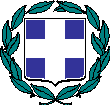 ΕΛΛΗΝΙΚΗ ΔΗΜΟΚΡΑΤΙΑΥΠΟΥΡΓΕΙΟ ΠΑΙΔΕΙΑΣ & ΘΡΗΣΚΕΥΜΑΤΩΝΠΕΡΙΦΕΡΕΙΑΚΗ Δ/ΝΣΗ Α/ΘΜΙΑΣ & Β/ΘΜΙΑΣΕΚΠ/ΣΗΣ ΚΡΗΤΗΣΔΙΕΥΘΥΝΣΗ ΠΡΩΤΟΒΑΘΜΙΑΣ ΕΚΠΑΙΔΕΥΣΗΣΗΣΗΡΑΚΛΕΙΟΥΠρόσκληση σε διαδικτυακή εκδήλωση με θέμα: «Η χρήση της μάσκας ατομικής προστασίας»	Με αφορμή την πιο κρίσιμη φάση της πανδημίας Covid-19, o Ιατρικός Σύλλογος Ηρακλείου και η Διεύθυνση Α΄ Βάθμιας Εκπαίδευσης Ηρακλείου ενώνουμε δυνάμεις, έχοντας σκοπό την  έγκυρη ενημέρωση δασκάλων, γονέων και μαθητών με στόχο τον περιορισμό της πανδημίας. 	Στο πλαίσιο αυτό, διοργανώνουμε διαδικτυακή εκδήλωση ενημέρωσης,  με θέμα: «Η χρήση της μάσκας ατομικής προστασίας»την Παρασκευή, 11 Σεπτεμβρίου 2020,και ώρες: 10:00 – 11:00 π.μ. για τους νηπιαγωγούς και 11:00 – 12:00μ.μ. για τους Διευθυντές των Δημοτικών Σχολείων.Εισηγητές: Παναγιώτης Μπεχράκης, Πνευμονολόγος – Εντατικολόγος, Πρόεδρος της Εθνικής Eπιτροπής για τον Έλεγχο του Καπνίσματος, Πρόεδρος του European Network for Smoking and Tobacco Prevention, τ. Αν. Καθ. Πανεπιστημίου Αθηνών, τ. Adjunct Professor of Harvard University, Διευθυντής του Κέντρου Έρευνας του καπνίσματος και του Καρκίνου του ΠνεύμονοςΔημήτριος Ξυδάκης, Νεφρολόγος, Επιμελητής Α’ Νεφρολογικής Κλινικής Βενιζέλειου Νοσοκομείου Ηρακλείου, Ταμίας Ι.Σ.Η.